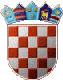 MINISTARSTVO HRVATSKIH BRANITELJAOpisno izvješće Referalnog centraMolimo da obrazac popunite korištenjem računalaNavedite braniteljske zadruge kojima ste pružili stručnu pomoć (uključuje pomoć pri osnivanju i poslovanju te obilazak zadruga na terenu).Vezano za prenošenje znanja i iskustava navedite provedene/organizirane edukacije/prezentacije mjera iz Programa i sl.Jeste li sudjelovali u organizaciji okruglih stolova, sajmova i drugih aktivnosti kojima je nositelj Ministarstvo hrvatskih branitelja. Ako jeste, navedite njihove nazive i vrstu pomoći koju ste pružili u organizaciji.Jeste li tijekom izvještajnog razdoblja radili na povezivanju braniteljskih zadruga, jeste li radili na umrežavanju braniteljskih zadruga s različitim gospodarskim subjektima te ostalim poduzetnicima u vidu plasmana proizvoda i usluga? Ako jeste, navedite koje ste zadruge povezali i umrežili s kojim gospodarskim subjektima i poduzetnicima.Jeste li informirali i poticali braniteljske zadruge o mogućnostima korištenja sredstava iz EU fondova? Ako jeste, navedite koje.Jeste li surađivali s Područnim odjelima Ministarstva hrvatskih branitelja u području djelovanja braniteljskih zadruga? Ako jeste, navedite Područne odjele i oblik suradnje.Vodite li evidenciju braniteljskih zadruga na svom području djelovanja? Koliko ste novih zadruga u izvještajnom razdoblju upisali u evidenciju braniteljskih zadruga?Navedite najčešća pitanja koja zadrugari postavljaju Referalnom centru pri obilasku, odnosno u komunikaciji.Navedite probleme s kojima se susreće Referalni centar u radu s braniteljskim zadrugama.Navedite prijedloge za poboljšanje rada Referalnog centra.Prilog:	Financijsko izvješće Referalnog centra 								REFERALNI CENTAR								_____________________								    (potpis i pečat zadruge)U _______________ dana _____________ godine.Opći podaci o Referalnom centruOpći podaci o Referalnom centruKlasa ugovora:Naziv zadruge – referalnog centra: Upravitelj zadruge:OIB: Iznos ugovorenih sredstava:Izvještajno razdoblje:Utrošena sredstva u izvještajnom razdoblju:____________kn Ukupno utrošena sredstva sukladno potpisanom Ugovoru:____________kn Kontakt podaci Referalnog centra:Kontakt podaci Referalnog centra:Adresa:Odgovorna osoba za kontakt: Telefon i mobitel odgovorne osobe za kontakt:Fax:E –mail adresa odgovorne osobe za kontakt:Internetska stranica: